Projekt: Polsko-česká propagace zdraví, ekologie a volného času, číslo projektu: CZ.11.4.120/0.0/0.0/16_013/0000192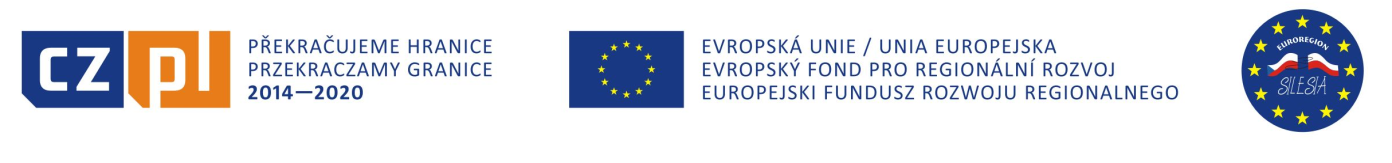 Výlet - Flora Olomouc a Arboretum Nový Dvůr a výsadba květin – harmonogram AKTIVITY VI.(pátek 21. 4. 2017 a sobota 22. 4. 2017)7:45 hod. - příjezd žáků z Rzuchowa - uvítání8:00 hod. - výjezd směr Flora Olomouc9:30 – 12:00 hod. – návštěva FLORY13:30 – 14:30 hod. – oběd14:30 hod. – odjezd Arboretum Nový Dvůr15:00 – 17:00 hod. – prohlídka Arboreta18:00 – 18:30 hod. – opékání špekáčků18:30 – 19:00 hod. – svíčkovanánocleh ve škole8:00 – 8:30 hod. - snídaně9:00 – 11:30 hod. – výsadba květin a výroba cedulek (zveme rodiče, aby se na nás přišli podívat)12:00 – 13:00 hod. oběd13:00 hod rozloučení s partnery z Polska a jejich odjezd do RzuchowaProjekt: Polsko-česká propagace zdraví, ekologie a volného času, číslo projektu: CZ.11.4.120/0.0/0.0/16_013/0000192Výlet - Flora Olomouc a Arboretum Nový Dvůr a výsadba květin – harmonogram AKTIVITY VI.(pátek 21. 4. 2017 a sobota 22. 4. 2017)7:45 hod. - příjezd žáků z Rzuchowa - uvítání8:00 hod. - výjezd směr Flora Olomouc9:30 – 12:00 hod. – návštěva FLORY13:30 – 14:30 hod. – oběd14:30 hod. – odjezd Arboretum Nový Dvůr15:00 – 17:00 hod. – prohlídka Arboreta18:00 – 18:30 hod. – opékání špekáčků18:30 – 19:00 hod. – svíčkovanánocleh ve škole8:00 – 8:30 hod. - snídaně9:00 – 11:30 hod. – výsadba květin a výroba cedulek (zveme rodiče, aby se na nás přišli podívat)12:00 – 13:00 hod. oběd13:00 hod rozloučení s partnery z Polska a jejich odjezd do Rzuchowa